Справка о проведенном конкурсе рисунков и плакатов «Весна. Мама. Мир» в МКОУ «Дылымская гимназия имени Махмуда Салимгереева» РДШ «Новое поколение»Дата проведения: 07.03.2022Место проведения: фойе 2 этаж ДГВремя проведения: 13.00Участники конкурса: 1-4, 5-9 классЦЕЛЬ КОНКУРСА:Развитие у детей и подростков творческих способностей, фантазии, инициативы. ЗАДАЧИ КОНКУРСА:- сохранение культурных традиций и духовных ценностей;- приобщение детей к традициям и истории своей семьи;- воспитание у детей уважительного и бережного отношения к матери, членам своей семьи, к культурно-историческому наследию своего народа и нашей Родины.- создание приподнятой эмоциональной атмосферы, весеннего настроения.- побуждение детей и подростков к творческой деятельности, раскрытие творческих способностей, воображения и фантазии.        В акции Поздравительная открытка «С 8 Марта!» приняли участие обучающиеся 3-их и 4-ых классов, ими было предоставлено следующее количество открыток:В своих рисунках и творческих работах юные художники школы выразили свою любовь к мамам, рассказали о том, как проводят время со своей любимой мамочкой, отобразили свое весеннее настроение и позитив.Среди 5-9 классов был проведен конкурс плакатов. Выводы:1.     Считать проведение традиционного конкурса рисунков и творческих работ, посвященных празднованию дня 8 Марта. (с 1 по 9 классы).  Поздравительная открытка «С 8 Марта!» (3 – 4 классы) удовлетворительным.2.     Запланированное мероприятие было проведено качественно, в срок, соблюдены все критерии оценки мероприятий. Рекомендации:1.     Использовать различные формы работы, направленные на творческое и интеллектуальное развитие учащихся.2.     Стараться привлекать к участию все классные коллективы школы.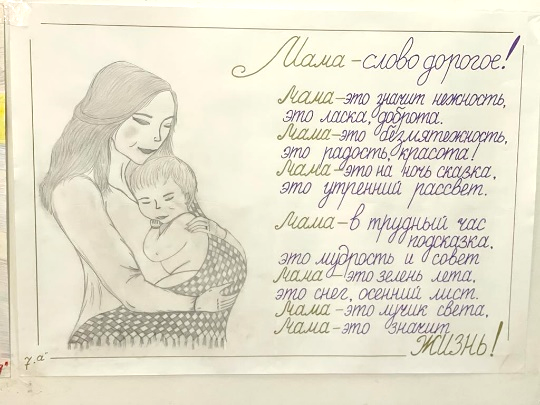 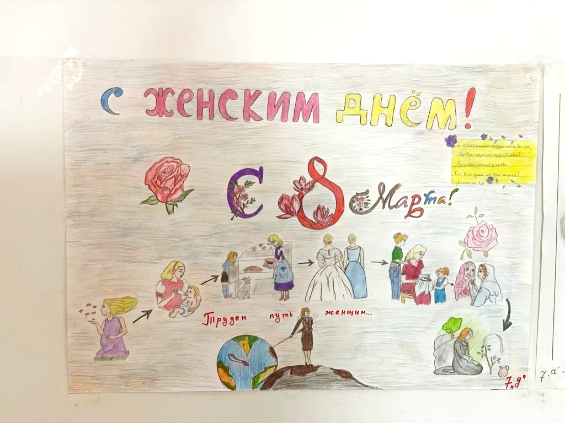 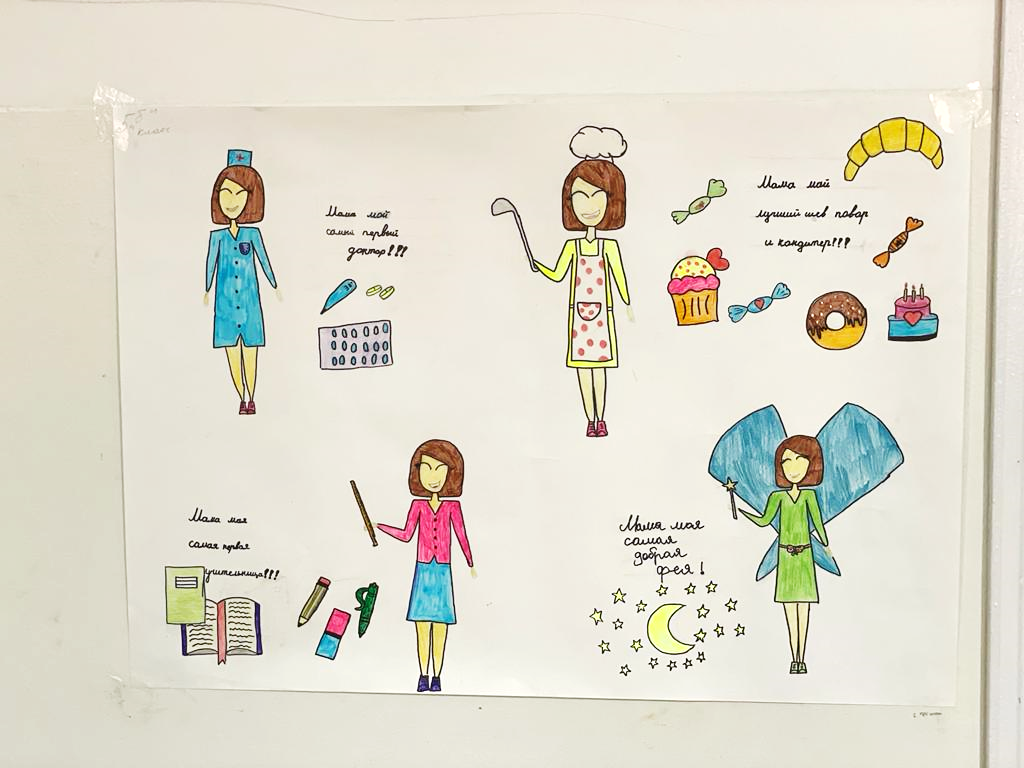 